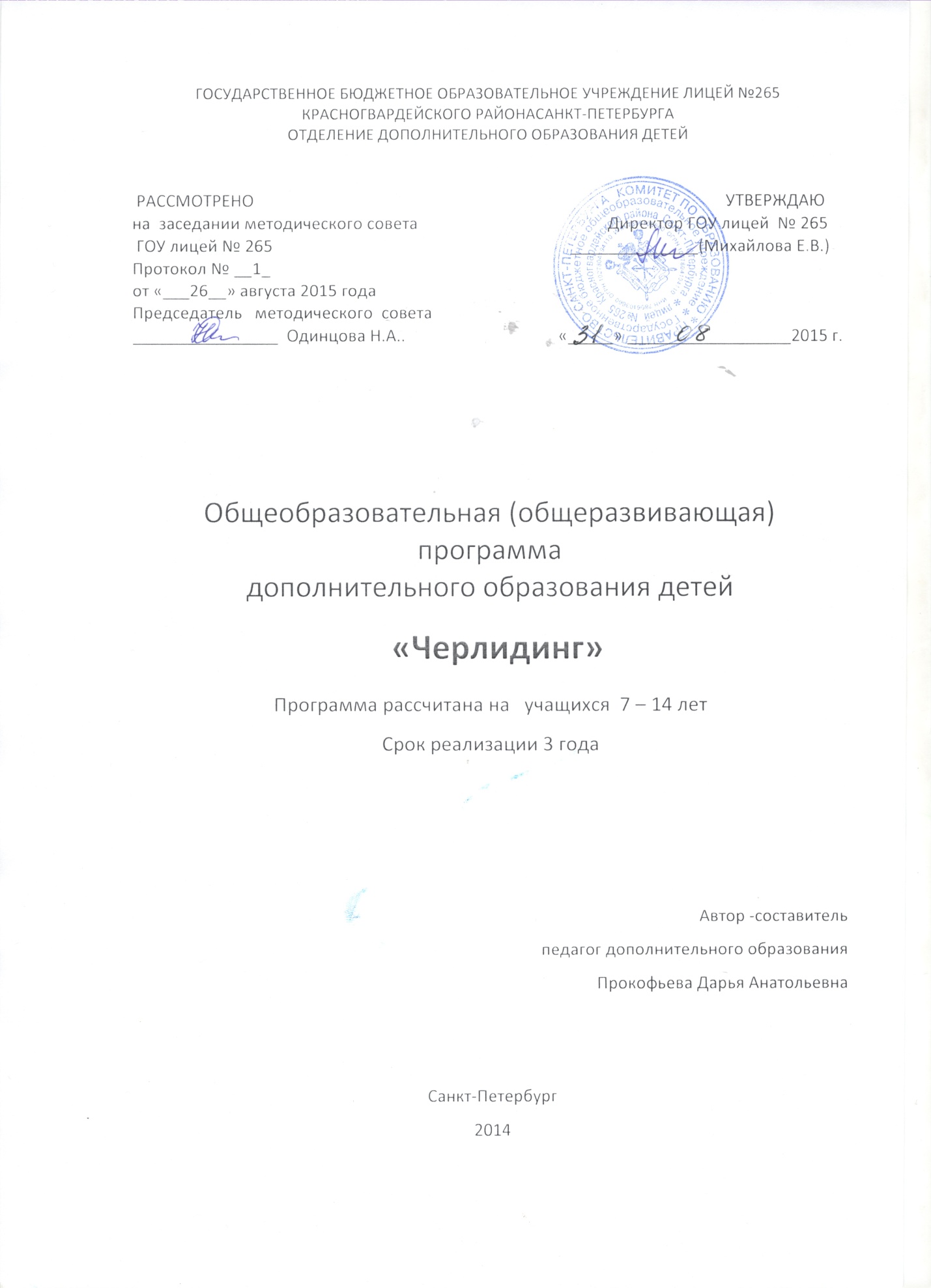 1.Пояснительная запискаПрограмма носит физкультурно-спортивную направленность.Организация досуга детей и подростков посредством занятий спортом и физической культурой очень актуальна и направлена на улучшение социальной обстановки среди молодежи, предотвращение и сокращение правонарушений среди детей и подростков. Физическая активность является универсальным средством предупреждения заболеваний, укрепления защитных сил организма, повышения работоспособности и выносливости. Занятия физической культурой и спортом имеют большое социальное значение, решают задачи воспитания морально-волевых и нравственных качеств личности, рациональной организации досуга, общения людей. Черлидинг сочетает в себе и спортивные нагрузки, и гармонию, и красоту выступлений.                                                                                                 Черлидинг - новое спортивное направление, сочетающее в себе  физические упражнения и танцевальные движения.                                                                                                                     Черлидинг — это не только шоу для поддержки спортивных команд, но и отдельный вид спорта, со своими соревнованиями, сложными тренировками по акробатике, гимнастике и хореографии.
Черлидинг сочетает в себе элементы шоу, художественной гимнастики, акробатики, аэробики и в последние годы приобретает все большую популярность.Педагогическая целесообразность программы заключается в том, что особое внимание уделяется социализации личности в коллективе. Программа направлена не только на развитие у детей мотивации к двигательной активности и совершенствование физических показателей, но и на развитие качеств личности, необходимых для общения в группе (общительности, эмоциональной устойчивости, самостоятельности, смелости, уверенности в себе, высокого самоконтроля, адекватной самооценки), а также на формирование позитивных норм поведения и основ коммуникативной культуры Занятия  черлидингом позволяют воспитанникам овладевать основными навыками командной работы, техникой выполнения основных черлидинговых элементов, умением организовать свой досуг и распорядок дня, становится свободной к самовыражению и социально-адаптированной личностью.Данная программа предполагает планирование и проведение подготовки к соревнованиям по черлидингу среди школьных команд. Участники черлидинговых команд могут быть разного пола (как мальчики, так и девочки). Так же участниками одной команды могут быть дети и подростки разного возраста в рамках своей возрастной группы Цель и задачи программыЦель:  укрепление здоровья, развитие творческого потенциала и социальная адаптация детей в обществе посредством физкультурно-оздоровительных занятий черлидингом.                                                                                                    Задачи:                                                                                                                Образовательные:Обучение технике выполнения физических упражнений.Обучение технике выполненияэлементов черлидинга.Формирование спортивных двигательных умений и навыков.Изучение своего организма, гигиенических требований к одежде, обуви, изучение гигиены  телаРазвивающие: Укрепление опорно-двигательного аппарата, улучшение работы всех систем организма.Развитие основных двигательных качеств.Развитие выносливости организма, укрепление  сердечно-сосудистой системы;Развитие координационных способностей. Укрепление и сохранение здоровья, закаливание организма.Воспитательные:Воспитание личностных качеств – самостоятельность, упорство к достижению целей, чувство коллективизма, дисциплинированность.Формирование эстетики движения, умение двигаться под музыку, приносить эмоциональную удовлетворенность, развивать вкус, совершенствовать духовный мир человека.Воспитание потребности в систематических занятиях физическими упражнениями.Воспитание мужества и умения преодолевать трудности.Воспитание чувства коллективизма, умения работать в команде;Условия реализации программы.Черлидинг - командный вид спорта. Заниматься им могут как мальчики, так и девочки, относящиеся к основной группе здоровья. Группы формируются с учетом возрастных особенностей и физической подготовленности детей.  Допуск от врача к занятиям обязателен.Программа адресована детям  7 -14 лет. Состав группы 15-20 человек. Режим  занятий по 2 часа 2 раза в неделю в первом году обучения, 3 раза в неделю по 2 часа на втором и третьем году обучения.                                            Формы  и методы проведения занятий.                                                                            Основные формы занятий: групповое тренировочное занятие, открытые занятия, различные соревнования (внутри секции, районные, городские).                                                   Методы, используемые на тренировочных      занятиях:                                                                                  объяснение, рассказ, показ исполнения педагогом, тренировки,                             Содержание программы структурировано по видам спортивной подготовки: теоретической, физической,  технической.Ожидаемые результаты1 года обучения                                                                                                                                                 Будут знать правила личной гигиены, Правила техники безопасностиТехнику выполнения упражнений.Научатся повторять за педагогом определенные упражнения    Выполнять базовые элементы чирлидинга                          Слушать музыку и выполнять определенные упражнения под музыку Исполнять танец группы поддержкиУкрепят мышечный корсет2  года обучения: Увеличение двигательного опыта. Умение управлять своими движениями, правильно использовать свой физический потенциал;Освоение музыкального ритма;Сочетание движений с музыкальным темпом;Выполнение комплексов упражнений, направленных на развитие быстроты, гибкости, ловкости, силы, координации;Выполнениеь движений под музыкуДинамика прироста индивидуальных показателей физической подготовленности3   года обучения: умение правильно выполнять физические упражнения, в том числе элементы фитнеса, эробики;устойчивый интерес к занятиям физической культурой и спортаПовысят функциональные возможности организма и эмоциональную устойчивость  к стрессам;Выполнение высоких требований к точности каждого двигательного акта;   Основными показателями выполнения программных требований по уровню подготовленности обучающихся является выполнение контрольных нормативов по общей физической подготовке (ОФП), специальной физической подготовке (СФП), выполнение теста по теоретической подготовке.Диагностика физической подготовленности проводится в 2 этапа, промежуточная в начале учебного года, итоговая в конце учебного года. По окончанию курса обучения, обучающиеся должны продемонстрировать динамику прироста индивидуальных показателей физической подготовленностиСпособы проверки и оценки знаний учащихся учёт личностных достижений (работа на занятиях),контрольные занятия со сдачей нормативов  участие в массовых, зрелищных  мероприятияхпоказательные выступления участие в спортивных соревнованиях по черлидингу среди команд разного уровня (учреждение, район, город, международные).Открытые тренировочные занятия. Учебно-тематический планСодержание программы                                                                                                         1 год обучения.1.Вводное занятие.                                                                                                                                  Теория: знакомство с группой. Инструктаж по ОТ. Знакомство с программой на год. Правила поведения в зале. Ознакомление с инвентарем. Правила пользования инветтарем.                                                                                                                         2.Теоретическая подготовка.  История возникновения и развития черлидинга. История черлидинга в России. Известные команды черлидиров. Права и обязанности черлидеров. Дисциплинарные требования. Внешний вид черлидера. Виды страховок при выполнении программ «Чир», «Данс». Общая характеристика спортивной подготовки, особенности черлидинга как вида спорта; гигиенические требования, требования к одежде и обуви для занятий черлидингом;  терминология черлидинга. Профилактика травматизма.               Тестирование по теоретической подготовке.                                                                                                3.Общая физическая подготовка.                                                                                                     Практика: упражнения для укрепления мышц спины, пресса, ног, рук:   отжимания, подтягивания, поднимание корпуса из положения лежа на спине и на животе, приседания, выпрыгивания из приседа, приседания на 1 ноге. упражнения для развития гибкости мышц ног и спины: пружинистые движения в тазобедренных суставах, мост, растяжка в парах, наклоны назад.упражнения для развития координации и выносливости: бег, старты из различных положений, пируэты.Сдача контрольных нормативов.                                                                                            4.Специальная физическая подготовка                                                                                          Теория: развитие программы «Чир». Техника выполнения Чир-прыжков                              Практика: Чир-прыжки (апроуч, абстракт, так, стредл);  акробатика (кувырок вперед, кувырок назад, стойка на голове, кувырок вперед длинный с прыжка, стойка на руках, колесо с шага, колесо с подскока, колесо с разбега, мост наклоном назад).                                          Виды движений под музыку. Сдача контрольных нормативов.                                                                                                                                                               5. Техническая подготовка                                                                                                                     Теория: Базовые движения рук, ног, выпадов, стоек, кричалки. Основные ошибки и травматизм при выполнении сложных элементов.                                                                                             Практика:  Базовые движения рук;  станты (шаг наверх, стойка на бедре одиночной базы, угол, стредл на плечах, «флажок» на бедре одиночной базы, стойка на бедре двойной базы, резкий тейбл-топ, тейбл топ из коленного баскета, плечевой шпагат из стойки на бедре, бросок руками в плечевой шпагат, подъем в стойку на плечах двойной базы, резкий подъем в стойку на плечах двойной базы, элеватор); пирамиды; кричалки.       Движения ног. Базовые движения: с полным переносом веса (steps), с частичным переносом веса (partpressuresteps). Базовые положения ног – ноги вместе или врозь, колени согнуты, перекрещивание ног.                                                                                                      Движения корпуса.                                                                                                                                                                  Основные: пульсирующие и круговые движения грудной клеткой, горизонтальные смещения корпуса (dislodge), пульс одинарный (heartbeat), двойной                                                                                            Махи и вращения: осевое (spin) и вращение на шагах (turn).     Махи:  вперед правой и левой, назад, в стороны.Шпагат: правый, левый, поперечный, полушпагаты правый и левыйВыпады: стоя вперед, стоя в стороны, стоя назад.                                                                      Стойки: на коленях, на правом левом колене, на колене – другая нога в сторону на носок, стойка на колене – другая нога согнута в сторону.6. Учебные соревнования. Показательные выступления в группах и секциях перед черлидерами и их родителями.7. Итоговое занятие.                                                                                                                                              Теория:  подведение итогов.Практика: открытое занятие для родителей.                                                                   2 год обучения.                                                                                                                                                  1.Вводное занятие.                                                                                                                                              Теория: Инструктаж по ТБ. Правила поведения в зале. Предупреждение спортивных травм, причины травм и их профилактика применительно к занятиям черлидингом. Первая помощь при ушибах.2.Теоретичекская подготовка: Просмотр видеоматериалов выступлений черлидинговых команд на соревнованиях различного уровня; общий режим дня спортсмена, значение сна и утренней гимнастики; режим труда и отдыха; режим питания и питьевой режим во время тренировки; судейство в черлидинге, права и обязанности судей; правила оценки элементов. Тестирование по теоретической подготовке3. Общая физическая подготовка:                                                                                                        Упражнения для развития силовых способностей:   статические и динамические упражнения с собственным весом,с отягощениями (набивные мячи,сопротивление партнѐра), направленные на развитие силы мышц рук, кистей, плечевого пояса, брюшного пресса, спины, ног, направленные на развитие силы прямых и косых мышц живота, мышц позвоночника, мышц-разгибателей бедра, мышц предплечья.                                                                                                                                  Упражнения для развития скорости движений: упражнения связанные с необходимостью мгновенного реагирования на различные сигналы, за минимальное время преодолевать короткие расстояния (бег на короткие дистанции, челночный бег, прыжки со скакалкой, подвижные и спортивные игры).Различные прыжки, подскоки, выпрыгивания,Упражнения для развития выносливости: прыжки со скакалкой, бег с различной скоростью и продолжительностью.                                                                                                                                 Упражнения для развития гибкости и пластичности: активные и пассивныеупражнения направленные для развития гибкости в плечевых, тазобедренных суставах и гибкости позвоночного столба (различные махи, наклоны, скручивания, выпады, круговые движения в различных плоскостях).                                                                                                     Сдача контрольных нормативов.                                                                                            4.Специальная физическая подготовка:                                                                                           Теория: Техника выполнения Чир-прыжков. Техника выполнения акробатикческих упражнений.         Чир – кричалки с заданной информацией о команде черлиджеров, об играющей команде, о происходящих событиях и т.д.                                                                     Практика:  Прыжки: повороты с прыжками, прыжки с ноги на ногу,  на правой и левой, на двух, выпрыгивания вверх, прыжки на носках и т.д.: выполняемые под разный темп музыки, со сменой направлений и последовательности.                                                                   Чир-прыжки (херки, хедлер, двойная девятка, той-тач, пайк); акробатика ( кувырок вперед, кувырок вперед длинный с прыжка, кувырок назад, стойка на руках, колесо с шага, колесо с подскока, колесо с разбега, рондат, мост наклоном назад, переворот вперед, переворот вперед на одну, переворот назад на одну, переворот вперед из стойки на руках).           Сдача контрольных нормативов.                                                                                                                                          5.Техническая подготовка:                                                                                                              Теория: Техника выполнения стантов; кричалки, пирамиды; чир-данс.                          Практика: Станты (элеватор, жим в экстеншен, экстеншен снизу, элеватор-коленный баскет, элеватор - «чикен позишен»-элеватор, элеватор-релод-элеватор, либерти); кричалки, пирамиды; чир-данс.                                                                                                   6.Учебные соревнования. Показательные выступления в группах и секции перед черлидерами и их родителями. Участие в городских и районных соревнованиях7.Подведение итогов                                                                                                                                         Теория:  подведение итогов.Практика: показательные выступления для родителей.3 год обучения1.Вводное занятие.                                                                                                                                    Теория: Инструктаж по ТБ. Правила поведения в зале. Роль споттера в процессе тренировок и на соревнованиях.                                                                                              2.Теоретическая подготовка: Итоги и анализ выступлений команд-победителей на соревнованиях различного уровня; режим дня и питание во время тренировок и соревнований; уровни сложности элементов; кодекс черлидеров; умение взаимодействовать в группе ( синхронность, слаженность элементов); способы страховки, обучение споттеров. Макияж. Подбор костюмов и аксессуаров для выступлений и соревнований. Требования к костюму черлидера. Особенности программных постановок и их отражение во внешнем облике черлидеров.                                                      Тестирование по теоретической подготовке.                                                                                                     3. Общая физическая подготовка:  челночный бег 3 х 10м, прыжок в длину с места, поднимание туловища из положения лежа на спине согнув ноги, за 30 секунд.                 Упражнения для развития координационных способностей и вестибулярного аппарата: упражнения которые предъявляют высокие требования к точности движений (акробатические упражнения, упражнения в равновесии); упражнения в которых имеется элемент внезапности (подвижные игры, спортивные игры); упражнения в которых в зависимости от ситуации или сигнала необходимо менять направление движения (челночный бег, танцевальные упражнения). Шпагаты. Упражнения на выносливость, гибкость, координацию. Шпагаты и махи: поперечный (правый и левый) шпагат. Мах вперед, в сторону, назад.                                                                                                                  Сдача контрольных нормативов.4.Специальная физическая подготовка:                                                                                         Теория: Чир-прыжки (херки, хедлер, стэг, двойная девятка, той-тач, пайк, универсальный, двойной той-тач, вокруг света); акробатика ( рондат, мост наклоном назад, переворот вперед, переворот вперед на одну, переворот назад на одну, переворот вперед из стойки на руках (темповой переворот), фляк назад, сальто вперед, сальто назад, рондат-фляк).                      Практика: Чир-прыжки (херки, хедлер, стэг, двойная девятка, той-тач, пайк, универсальный, двойной той-тач, вокруг света); акробатика ( рондат, мост наклоном назад, переворот вперед, переворот вперед на одну, переворот назад на одну, переворот вперед из стойки на руках (темповой переворот), фляк назад, сальто вперед, сальто назад, рондат-фляк). Пирамиды. Станты. Чир –дансы..). Стойка на спине двойной базы (резкий тейба топ, тейба топ из коленного баскета).   Чант и чир – кричалки. Подвижные игры. Сдача контрольных нормативов.5. Техническая подготовка:                                                                                                                    Теория: Станты (элеватор, жим в экстеншен, экстеншен снизу, либерти, угол, арабеск, скорпион, флажок, баскет-тосс); пирамиды; кричалки, чир-данс.                                          Практика: Станты (элеватор, жим в экстеншен, экстеншен снизу, либерти, угол, арабеск, скорпион, флажок, баскет-тосс); пирамиды; кричалки, чир-данс.6.Учебные соревнования.           Показательные выступления в группах и секции перед черлидерами и их родителями. Участие в городских и районных соревнованиях    Выступления с показательными программами на спортивно – массовых мероприятиях.7.Подведение итогов.                                                                                                                        Теория: Подведение итогов. Круглый стол.                                                                                    Практика: Показательные выступения.Методическое обеспечение программы дополнительного образования детей1.Спортивный зал2.Набор инвентаря для подготовки одной черлидинговой командыспортивные маты толщиной 5 см- 10 шт. скакалки-20 шт., спортивные коврики- 20 шт., подкидная доска (мостик) -1 шт., музыкальная аппаратура- 1 комплект, аптечка первой помощи- 1 шт. Для отработки акробатических элементов программы может потребоваться применение лонжи (в количестве -1 шт.).Видео - материалы  экипировка спортсменов-черлидеров (костюмы, помпоны, кроссовки) Тренировочное занятие состоит из трех частей: подготовительной, основной и заключительной. Соотношение этих 3 частей в процентном соотношении ориентировочно 30-40% / 50-60 % / 10 %.Каждое занятие начинается с разминки и подготовки организма к предстоящей работе. Увеличивать нагрузку следует постепенно, упраженения должны воздействовать на основные группы мышц рук, ног, туловища. Начинают занятие с упражнений, требующих точности движений, повышенной скорости, ловкости и лишь затем приступают к упражнениям, которые требуют силы и выносливости. В конце занятий нужен постепенный переход к относительно спокойному состоянию организма (приближение пульса и дыхания к тем значениям, которые были до начала тренировки). Физические упражнения не должны вызывать значительного утомления.Список литературы для детей.Правила соревнований по черлидингу Общероссийской общественной организации « Федерация черлидинга России», Москва, 2011 г.Вейдер С. Пилатес для идеального пресса.- Перевод с английского: Издательство Феникс, 2007Виес Ю. Б. Фитнес для всех. – Ростов на Дону: Издательство Интерпрессервис, 2006Виленский М. Я., Горшков А. Г. Физическая культура и здоровый образ жизни. – М: Издательство Гардарики, 2007Список литературы для педагогаКак стать первоклассным тренером по черлидингу, Линда Рэ Чеппел («Патриот», Москва,2004 г.)Правила соревнований по черлидингу Общероссийской общественной организации « Федерация черлидинга России».- Москва,  2011 г.Петров Б.Н. Массовые спортивно-художественные представления.- Москва, 1998 г.Сборник зачетных рефератов «Черлидинг. Теория и методика спортивной тренировки». - Москва, 2006 г.Матвеев Л.П. «Теория и методика физической культуры». -Москва, Ф и С, 1991 г. Ашмарин Б.А. Теория и методика педагогических исследований в физическом воспитании. - Москва, ФиС, 1978 г.Методическое пособие «Черлидинг. Как подготовить команду», -Москва, 2008 гБылеева Л.А, Короткова И.В., Яковлев В.Е. Подвижные игры. - М., 2005Гусак Ш.З. Групповые акробатические упражнения. - Москва, 2001Лубышева Л.И. Социальная роль спорта в развитии общества и социализации               личности // Теор. и практ. физ. культ. 2001. No 4, с. 11Морель Ф. Хореография в спорте. - М., 2001 Норматавные документы.Конвенкция  о правах ребенка  Принята резолюцией 44/25 Генеральной Ассамблеи от 20 ноября 1989 года. Вступила в силу 2 сентября 1990 года.Федеральный закон Российской Федерации от 29 декабря 2012 г. N 273-ФЗ "Об образовании в Российской Федерации"Национальная образовательная инициатива «Наша новая школа» (утверждена Президентом Российской Федерации)«Повышение уровня научно-методического обеспечения организации занятий физической культурой и спортом и интереса к ним» методические рекомендации. Москва -2012Примерные требования к программам дополнительного образования детей. Приложение к письму Департамента молодежной политики, воспитания исоциальной поддержки детей Минобрнауки России  от 11.12.2006 № 06-1844Об утверждении программы «Охрана и укрепление здоровья здоровых на 2003-2010 годы»: Приказ министерства здравоохранения РФ от 21 марта 2003 г. № 114 // Консультант Плюс. №Раздел, тема1 год 1 год 1 год 2 год2 год2 год3 год3 год3 годВсего Теория Практика ВсегоТеория Практика ВсегоТеория Практика 1Комплектование группы. Вводное занятие. Инструктаж по ОТ.6622222.Теоретическая подготовка88-1414-1414-3.Общая физическая подготовка48-48505046464. Специальная физическая подготовка3052560555544505.Техническая подготовка40535701060766706.Учебные соревнования.10-1018-1822-227. Итоговое занятие211211211144251192163218421627189